Newsletter Blurb				A new report from Attendance Works and Everyone Graduates Center finds that half of the nation’s 6.5 million chronically absent students are concentrated in just 4 percent of its districts. Preventing Missed Opportunity: Taking Collective Action to Confront Chronic Absence, builds on the first national chronic absence data set from the U.S. Department of Education and shows that chronic absenteeism often follows poverty. The report also lays out steps school districts and states can take to turn around chronic absenteeism, by using real time data to trigger collective action to ensure every child has the opportunity to achieve in school. An interactive data map shows some of the districts most affected. Find a recording here of the Sept. 8 webinar that focuses on the report and showcases community success stories. Social Media PostsFacebookAbsenteeism hits hardest among some of our most vulnerable populations. A new report from Attendance Works and Everyone Graduates Center shows where chronically absent students are concentrated. Find out more in:   Preventing Missed Opportunity: Taking Collective Action to Confront Chronic Absence.A new report, Preventing Missed Opportunity: Taking Collective Action to Confront Chronic Absence, shows that half of the nation’s 6.5 million chronically absent students are concentrated in just 4 percent of districts. We can improve attendance with community-wide efforts in the small number of communities with high absence rates. Let’s work to make chronic absences rare – not common. Twitter 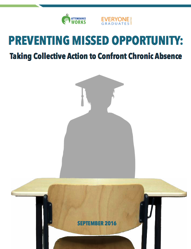 Half of chronically absent students in US are concentrated in 4% of districts bit.ly/2bZCtg6 @AttendanceWorks @JHU_EGC #SchoolEveryDay@AttendanceWorks @JHU_EGC report digs into @EDcivilrights #chronicabsence data: bit.ly/2bZCtg6 #SchoolEveryDayAttendance gaps turn into achievement gaps. Let's get more kids to #SchoolEveryDay bit.ly/2bZCtg6 @AttendanceWorks @JHU_EGCWe can turn #chronic absence around. Find out how: bit.ly/2bZCtg6 #SchoolEveryDay @AttendanceWorks @JHU_EGCTweet about the Chronic Absence Story Map!Find a snapshot of where #chronicallyabsent students are on this US map:http://arcg.is/2c4koLi @AttendanceWorks @JHU_EGC #SchoolEveryDayHalf of #chronicallyabsent students are concentrated in 4% of districts: http://arcg.is/2c4koLi @AttendanceWorks @JHU_EGC #SchoolEveryDayTweet about the Webinar!Listen to the 9/8 webinar: Ensuring an Equal Opportunity to Learn @AttendanceWorks #SchoolEveryDay http://bit.ly/1edLIpPFind other memes and tweets for Attendance Awareness Month here.